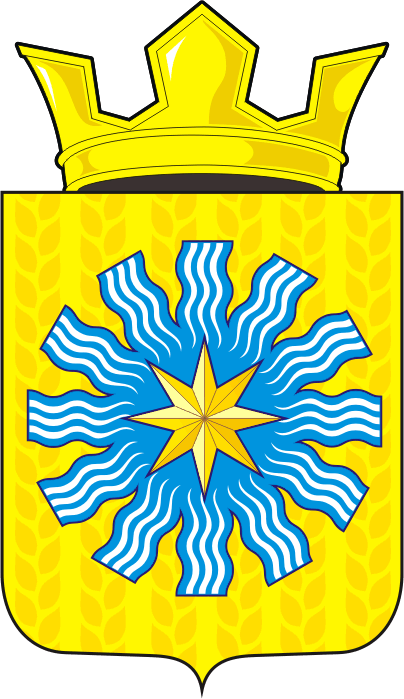 РОССИЙСКАЯ   ФЕДЕРАЦИЯ  ОРЕНБУРГСКАЯ   ОБЛАСТЬАДМИНИСТРАЦИЯ   МУНИЦИПАЛЬНОГО   ОБРАЗОВАНИЯАлександровский сельсовет   Оренбургской  области                                                 П Р О Т О К О Лпубличных слушаний муниципального образования                         Александровский сельсовет Саракташского района                                     Оренбургской областиПрисутствовало:29 человек.Председательствующий: Рябенко Евгений Дмитриевич – глава муниципального образования Александровский сельсовет.Секретарь собрания: Юдина Елена Александровна – специалист 1 категории администрации Александровского сельсовета.                                               ПОВЕСТКА   ДНЯ:1.Обсуждение  проекта бюджета Александровского сельсовета на 2020 год                                             и на плановый период 2021 и 2022 годов в первом чтении  СЛУШАЛИ: Рябенко Евгения Дмитриевича, главу сельсовета. Уважаемые участники Публичных слушаний!О проекте бюджета муниципального образования Александровский сельсовет Саракташского района Оренбургской области  на 2019 год и плановый период 2020 и 2021 год. Перед нами проект бюджета муниципального образования Александровский сельсовет Саракташского района Оренбургской области  на 2019 год и плановый период 2020 и 2021 год, сейчас я предлагаю рассмотреть данный проект и одобрить его на нашем собрании.Проект бюджета муниципального образования Александровский сельсовет Саракташского района Оренбургской области размещен на официальном сайте администрации сельсовета, с проектом можно было ознакомиться в здании администрации сельсовета.ВЫСТУПИЛИ:              Севостьянова Н.И. – депутат от избирательного округа № 1, инспектор отдела кадров ООО "Передовик", я  поддерживаю предложение главы сельсовета одобрить проект бюджета муниципального образования Александровский сельсовет Саракташского района Оренбургской области  на 2020 год и плановый период 2021 и 2022 год.       Черницова Вера Михайловна – директор сельского Дома Культуры, предлагаю на публичном слушанье принять и одобрить проект бюджета муниципального образования Александровский сельсовет Саракташского района Оренбургской области  на 2020 год и плановый период 2021 и 2022 год.       Кажикова Надежда Николаевна – заведующая Фап, внесла предложение одобрить  проект бюджета Александровского сельсовета на 2020 год и плановый период 2021 и 2022 год.  РЕШИЛИ:	Одобрить проект проекта бюджета Александровского сельсовета на 2020 год   и на плановый период 2021 и 2022 годов Председатель собрания                                                    Е.Д. РябенкоСекретарь публичных слушаний                                     Е.А. Юдинас. Вторая АлександровкаСельский Дом культуры09.12.2019 года18.00 часовГолосование:За                        29   – единогласноПротив            – нет.Воздержалось – нет.